APPLICATION FOR COUNCIL CONSENT TO VARY REQUIREMENTS OF PART 5,6,7,8 & 10 OF THE BUILDING REGULATIONS 2018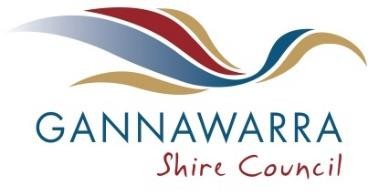 To the Municipal Building Surveyor;	DateI hereby apply for a dispensation to the regulatory requirements of the Building Regulations 2018I/we	(Applicant name)of	(Address)POSTAL ADDRESSPHONE	EMAILon behalf of	(Owner)hereby apply for a report and consent in regard to the following property(Property address)due to a variation being required for the following item/s:PartReg.DescriptionPart 573Maximum street setbackPart 574Minimum street setbacksPart 575Building heightPart 576Site coveragePart 577PermeabilityPart 578Car parkingPart 579Side and rear setbacksPart 580Walls and carports on boundariesPart 581Daylight to existing habitable room windowsPart 582Solar access to existing north-facing habitable room windowsPart 583Overshadowing of recreational private open spacePart 584OverlookingPart 585Daylight to habitable room windowsPart 586Private open spacePart 587Siting of Class 10a buildingsPart 589Front fence heightPart 590Fence setbacks from side and rear boundariesPart 591Fences on or within 150 mm of side or rear boundariesPart 592Fences on intersecting street alignmentsPart 594Fences and daylight to habitable room windows in existing dwellingPart 595Fences and solar access to existing north-facing habitable room windowsPart 596Fences and overshadowing of recreational private open spacePart 597Masts, poles etc.Part 698Projections beyond street alignmentPart 7116Protection of the publicPart 8132Report and consent for septic tank systemsPart 8134Buildings above or below certain public facilitiesPart 10153Report and consent for building in areas liable to floodingPart 10154Report and consent for construction on designated land or designated worksPLEASE PROVIDE A DESCRIPTION OF THE DISPENSATION/S REQUIRED AND REASONS FOR THE DISPENSATION/SPLEASE PROVIDE A DESCRIPTION OF THE DISPENSATION/S REQUIRED AND REASONS FOR THE DISPENSATION/SPLEASE PROVIDE A DESCRIPTION OF THE DISPENSATION/S REQUIRED AND REASONS FOR THE DISPENSATION/SPLEASE PROVIDE A DESCRIPTION OF THE DISPENSATION/S REQUIRED AND REASONS FOR THE DISPENSATION/S(Use a separate sheet if more space is required)(Use a separate sheet if more space is required)(Use a separate sheet if more space is required)(Use a separate sheet if more space is required)Signature of applicantDateTo be provided with the application: Copy of TitleSite plan & elevations of proposed buildingRefer to Assessment criteria for additional informationTo be provided with the application: Copy of TitleSite plan & elevations of proposed buildingRefer to Assessment criteria for additional informationTo be provided with the application: Copy of TitleSite plan & elevations of proposed buildingRefer to Assessment criteria for additional informationTo be provided with the application: Copy of TitleSite plan & elevations of proposed buildingRefer to Assessment criteria for additional informationGannawarra Shire Council collects and holds personal information for the purpose of carrying out its functions under the Local Government Act 1989 and facilitating the operation of other Acts of Parliament. Council will take all reasonable steps to protect all personal information from misuse, loss or from unauthorised access, modification or disclosure. Council may disclose this information to Government, Regulatory Authorities and Council contractors or where there is a legislated requirement. Otherwise, information held will only be disclosed or amended upon receipt of written instructions from the client or from parties authorised to act on their behalf. Please note that everyone has the right to access their own personal information subject to some exceptions permitted by law.Gannawarra Shire Council collects and holds personal information for the purpose of carrying out its functions under the Local Government Act 1989 and facilitating the operation of other Acts of Parliament. Council will take all reasonable steps to protect all personal information from misuse, loss or from unauthorised access, modification or disclosure. Council may disclose this information to Government, Regulatory Authorities and Council contractors or where there is a legislated requirement. Otherwise, information held will only be disclosed or amended upon receipt of written instructions from the client or from parties authorised to act on their behalf. Please note that everyone has the right to access their own personal information subject to some exceptions permitted by law.Gannawarra Shire Council collects and holds personal information for the purpose of carrying out its functions under the Local Government Act 1989 and facilitating the operation of other Acts of Parliament. Council will take all reasonable steps to protect all personal information from misuse, loss or from unauthorised access, modification or disclosure. Council may disclose this information to Government, Regulatory Authorities and Council contractors or where there is a legislated requirement. Otherwise, information held will only be disclosed or amended upon receipt of written instructions from the client or from parties authorised to act on their behalf. Please note that everyone has the right to access their own personal information subject to some exceptions permitted by law.Gannawarra Shire Council collects and holds personal information for the purpose of carrying out its functions under the Local Government Act 1989 and facilitating the operation of other Acts of Parliament. Council will take all reasonable steps to protect all personal information from misuse, loss or from unauthorised access, modification or disclosure. Council may disclose this information to Government, Regulatory Authorities and Council contractors or where there is a legislated requirement. Otherwise, information held will only be disclosed or amended upon receipt of written instructions from the client or from parties authorised to act on their behalf. Please note that everyone has the right to access their own personal information subject to some exceptions permitted by law.Please return application and documentation to:Patchell Plaza, 47 Victoria Street Kerang or 23-25 King Edward Street CohunaPO Box 287 Kerang VIC 3579	 council@gannawarra.vic.gov.au Queries - please phone Building Surveyor on 03 5450 9333Please return application and documentation to:Patchell Plaza, 47 Victoria Street Kerang or 23-25 King Edward Street CohunaPO Box 287 Kerang VIC 3579	 council@gannawarra.vic.gov.au Queries - please phone Building Surveyor on 03 5450 9333Please return application and documentation to:Patchell Plaza, 47 Victoria Street Kerang or 23-25 King Edward Street CohunaPO Box 287 Kerang VIC 3579	 council@gannawarra.vic.gov.au Queries - please phone Building Surveyor on 03 5450 9333Please return application and documentation to:Patchell Plaza, 47 Victoria Street Kerang or 23-25 King Edward Street CohunaPO Box 287 Kerang VIC 3579	 council@gannawarra.vic.gov.au Queries - please phone Building Surveyor on 03 5450 9333OFFICE USE ONLYTotal quantity of dispensations on applicationTotal quantity of dispensations on applicationDate paidFee (2021/2022 Fees & Charges)Fee (2021/2022 Fees & Charges)$ 294.70Receipt numberTOTAL PAYMENT$ 294.70Customer Service: Please attach copy of receipt to application prior to sending to RecordsCustomer Service: Please attach copy of receipt to application prior to sending to RecordsCustomer Service: Please attach copy of receipt to application prior to sending to RecordsCustomer Service: Please attach copy of receipt to application prior to sending to Records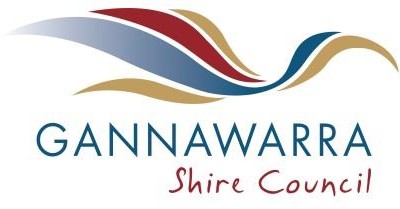 OWNER’S CONSENT FORMOWNER’S CONSENT FORMOWNER’S CONSENT FORMOWNER’S CONSENT FORMThe Building Surveyor Gannawarra Shire Council PO Box 287Kerang VIC 3579The Building Surveyor Gannawarra Shire Council PO Box 287Kerang VIC 3579The Building Surveyor Gannawarra Shire Council PO Box 287Kerang VIC 3579The Building Surveyor Gannawarra Shire Council PO Box 287Kerang VIC 3579Dear Sir / MadamDear Sir / MadamDear Sir / MadamDear Sir / MadamRe:(the development being considered)(the development being considered)(the development being considered)(the development being considered)at(address of property seeking consent)(address of property seeking consent)(address of property seeking consent)(address of property seeking consent)I, being the owner/occupier of the dwelling at:I, being the owner/occupier of the dwelling at:I, being the owner/occupier of the dwelling at:I, being the owner/occupier of the dwelling at:(address of property affected by proposal)(address of property affected by proposal)(address of property affected by proposal)(address of property affected by proposal)which adjoins the above development, have examined the drawings numbered:which adjoins the above development, have examined the drawings numbered:which adjoins the above development, have examined the drawings numbered:which adjoins the above development, have examined the drawings numbered:Version:for the proposal and have:for the proposal and have:for the proposal and have:for the proposal and have:no commentno commentno commentno commentthe following comments to make:the following comments to make:the following comments to make:the following comments to make:SignatureDatePrint nameAddressA copy of the plans for the proposed works signed by the adjoining property owners is required to be returned with the applicationA copy of the plans for the proposed works signed by the adjoining property owners is required to be returned with the applicationA copy of the plans for the proposed works signed by the adjoining property owners is required to be returned with the applicationA copy of the plans for the proposed works signed by the adjoining property owners is required to be returned with the application